(*)Lưu ý: Đây là biểu phí cho 01 năm tham gia, tương ứng với 365 ngày.Số phí thành viên của năm kế tiếp   = 	Phí thành viên theo Phụ lục 01 – 50% Số dư tài khoản +/- a% Phí thành viên (a là tỷ lệ dự báo tăng/giảm phí thành viên của năm tới)Số phí đóng thêm (hay còn gọi là phí đóng bổ sung là khi phí thành viên đã sử dụng tương trợ hết trước 12 tháng): Số phí đóng thêm = Phí thành viên : Số ngày đã tham gia tương trợ của năm x Số ngày còn chưa tham gia tương trợ của năm.	 CÔNG TY CP CÔNG NGHỆ INTERNET CHIẾC Ô XANH	    TỔNG GIÁM ĐỐC	( Đã ký )	    ĐỖ VĂN HẢI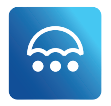 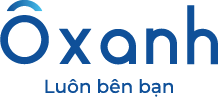 BẢNG MỨC TƯƠNG TRỢ TỐI ĐA & PHÍ THÀNH VIÊN(Là bộ phận không tách rời của Điều khoản kế hoạch tương trợ lẫn nhau vì bệnh hiểm nghèo) PHỤ LỤC 1Đơn vị: ĐồngĐơn vị: ĐồngĐơn vị: ĐồngĐộ tuổiTên Gói và Mức tương trợ tối đaTên Gói và Mức tương trợ tối đaTên Gói và Mức tương trợ tối đaĐộ tuổiG1 – 200.000.000G2 – 300.000.000G3 – 500.000.000Từ 1 - 18 (1 tính từ 30 ngày)99.000149.000249.000Từ 19 - 29199.000299.000499.000Từ 30 - 39299.000449.000749.000Từ 40 - 49399.000599.000999.000Từ 50 - 59499.000749.000Chưa triển khaiTừ 60 - 65 (chỉ dành cho người đã là thành viên)599.000Chưa triển khaiChưa triển khai